Application Form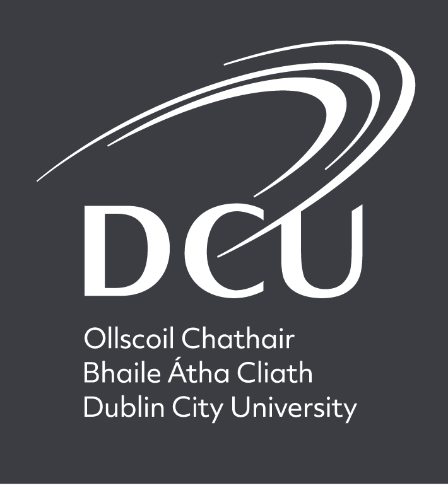 (Academic/Research Funded Roles)Please submit your application form through the online system.ABOUT THE VACANCYABOUT THE VACANCYABOUT THE VACANCYABOUT THE VACANCYABOUT THE VACANCYABOUT THE VACANCYPOSITION APPLIED FORPOSITION APPLIED FORPOSITION APPLIED FORPOSITION APPLIED FORPOSITION APPLIED FORPOSITION APPLIED FORJob Reference Number*Job Reference Number*Job Title*Job Title*Job Title*Job Title*THIS APPLICATION WILL BE TREATED IN STRICT CONFIDENCETHIS APPLICATION WILL BE TREATED IN STRICT CONFIDENCETHIS APPLICATION WILL BE TREATED IN STRICT CONFIDENCETHIS APPLICATION WILL BE TREATED IN STRICT CONFIDENCETHIS APPLICATION WILL BE TREATED IN STRICT CONFIDENCETHIS APPLICATION WILL BE TREATED IN STRICT CONFIDENCEYOUR PERSONAL DETAILSYOUR PERSONAL DETAILSYOUR PERSONAL DETAILSYOUR PERSONAL DETAILSYOUR PERSONAL DETAILSYOUR PERSONAL DETAILSTitlePlease Specify:Surname(s)*First Name(s)*Permanent Address*Contact Number*Email Address***Are you currently eligible to work in the Republic of Ireland?**Are you currently eligible to work in the Republic of Ireland?**Are you currently eligible to work in the Republic of Ireland?**Are you currently eligible to work in the Republic of Ireland?**Are you currently eligible to work in the Republic of Ireland?**Please note that you will be required to prove eligibility to work in the Republic of Ireland as part of the recruitment process as it is a condition of employment with DCU that employees must be eligible to work in the Republic of Ireland.**Please note that you will be required to prove eligibility to work in the Republic of Ireland as part of the recruitment process as it is a condition of employment with DCU that employees must be eligible to work in the Republic of Ireland.**Please note that you will be required to prove eligibility to work in the Republic of Ireland as part of the recruitment process as it is a condition of employment with DCU that employees must be eligible to work in the Republic of Ireland.**Please note that you will be required to prove eligibility to work in the Republic of Ireland as part of the recruitment process as it is a condition of employment with DCU that employees must be eligible to work in the Republic of Ireland.**Please note that you will be required to prove eligibility to work in the Republic of Ireland as part of the recruitment process as it is a condition of employment with DCU that employees must be eligible to work in the Republic of Ireland.**Please note that you will be required to prove eligibility to work in the Republic of Ireland as part of the recruitment process as it is a condition of employment with DCU that employees must be eligible to work in the Republic of Ireland.EMPLOYMENT HISTORYEMPLOYMENT HISTORYEMPLOYMENT HISTORYEMPLOYMENT HISTORYEMPLOYMENT HISTORYEMPLOYMENT HISTORYEMPLOYMENT HISTORYEMPLOYMENT HISTORYEMPLOYMENT HISTORYEMPLOYMENT HISTORYEMPLOYMENT HISTORYEMPLOYMENT HISTORYEMPLOYMENT HISTORYEMPLOYMENT HISTORYEMPLOYMENT HISTORYEMPLOYMENT HISTORYEMPLOYMENT HISTORYCURRENT EMPLOYERCURRENT EMPLOYERCURRENT EMPLOYERCURRENT EMPLOYERCURRENT EMPLOYERCURRENT EMPLOYERCURRENT EMPLOYERCURRENT EMPLOYERCURRENT EMPLOYERCURRENT EMPLOYERCURRENT EMPLOYERCURRENT EMPLOYERCURRENT EMPLOYERCURRENT EMPLOYERCURRENT EMPLOYERCURRENT EMPLOYERCURRENT EMPLOYEREmployer*Employer*Employer*Employer*Employer*Employer*Nature of Business*Nature of Business*Nature of Business*Nature of Business*Position*Position*Position*Position*Position*Commencement Date (MM/YY)*Commencement Date (MM/YY)*Description of Duties and Responsibilities*Description of Duties and Responsibilities*Description of Duties and Responsibilities*Description of Duties and Responsibilities*Description of Duties and Responsibilities*Description of Duties and Responsibilities*Description of Duties and Responsibilities*Description of Duties and Responsibilities*Description of Duties and Responsibilities*Description of Duties and Responsibilities*Description of Duties and Responsibilities*Description of Duties and Responsibilities*Description of Duties and Responsibilities*Description of Duties and Responsibilities*Description of Duties and Responsibilities*Description of Duties and Responsibilities*Description of Duties and Responsibilities*Current Salary*Current Salary*Current Salary*Current Salary*Benefits, Allowances and Pension ArrangementsBenefits, Allowances and Pension ArrangementsBenefits, Allowances and Pension ArrangementsBenefits, Allowances and Pension ArrangementsBenefits, Allowances and Pension ArrangementsBenefits, Allowances and Pension ArrangementsBenefits, Allowances and Pension ArrangementsBenefits, Allowances and Pension ArrangementsBenefits, Allowances and Pension ArrangementsBenefits, Allowances and Pension ArrangementsBenefits, Allowances and Pension ArrangementsBenefits, Allowances and Pension ArrangementsBenefits, Allowances and Pension ArrangementsPREVIOUS POSITIONSPREVIOUS POSITIONSPREVIOUS POSITIONSPREVIOUS POSITIONSPREVIOUS POSITIONSPREVIOUS POSITIONSPREVIOUS POSITIONSPREVIOUS POSITIONSPREVIOUS POSITIONSPREVIOUS POSITIONSPREVIOUS POSITIONSPREVIOUS POSITIONSPREVIOUS POSITIONSPREVIOUS POSITIONSPREVIOUS POSITIONSPREVIOUS POSITIONSPREVIOUS POSITIONSFrom(MM/YY)To(MM/YY)EmployerEmployerEmployerEmployerEmployerEmployerPosition HeldPosition HeldPosition HeldPosition HeldPosition HeldPosition HeldReason for leavingReason for leavingReason for leavingADDITIONAL INFORMATIONHow do you meet the required criteria?.*ADDITIONAL INFORMATIONHow do you meet the required criteria?.*ADDITIONAL INFORMATIONHow do you meet the required criteria?.*ADDITIONAL INFORMATIONHow do you meet the required criteria?.*ADDITIONAL INFORMATIONHow do you meet the required criteria?.*ADDITIONAL INFORMATIONHow do you meet the required criteria?.*ADDITIONAL INFORMATIONHow do you meet the required criteria?.*ADDITIONAL INFORMATIONHow do you meet the required criteria?.*ADDITIONAL INFORMATIONHow do you meet the required criteria?.*ADDITIONAL INFORMATIONHow do you meet the required criteria?.*ADDITIONAL INFORMATIONHow do you meet the required criteria?.*ADDITIONAL INFORMATIONHow do you meet the required criteria?.*ADDITIONAL INFORMATIONHow do you meet the required criteria?.*ADDITIONAL INFORMATIONHow do you meet the required criteria?.*ADDITIONAL INFORMATIONHow do you meet the required criteria?.*ADDITIONAL INFORMATIONHow do you meet the required criteria?.*ADDITIONAL INFORMATIONHow do you meet the required criteria?.*Please outline further information that may help in assessing your application Leisure time interests may be included herePlease outline further information that may help in assessing your application Leisure time interests may be included herePlease outline further information that may help in assessing your application Leisure time interests may be included herePlease outline further information that may help in assessing your application Leisure time interests may be included herePlease outline further information that may help in assessing your application Leisure time interests may be included herePlease outline further information that may help in assessing your application Leisure time interests may be included herePlease outline further information that may help in assessing your application Leisure time interests may be included herePlease outline further information that may help in assessing your application Leisure time interests may be included herePlease outline further information that may help in assessing your application Leisure time interests may be included herePlease outline further information that may help in assessing your application Leisure time interests may be included herePlease outline further information that may help in assessing your application Leisure time interests may be included herePlease outline further information that may help in assessing your application Leisure time interests may be included herePlease outline further information that may help in assessing your application Leisure time interests may be included herePlease outline further information that may help in assessing your application Leisure time interests may be included herePlease outline further information that may help in assessing your application Leisure time interests may be included herePlease outline further information that may help in assessing your application Leisure time interests may be included herePlease outline further information that may help in assessing your application Leisure time interests may be included hereACADEMIC HISTORYACADEMIC HISTORYACADEMIC HISTORYACADEMIC HISTORYACADEMIC HISTORYACADEMIC HISTORYACADEMIC HISTORYACADEMIC HISTORYACADEMIC HISTORYACADEMIC HISTORYACADEMIC HISTORYACADEMIC HISTORYACADEMIC HISTORYACADEMIC HISTORYACADEMIC HISTORYACADEMIC HISTORYACADEMIC HISTORYHAVE YOU OBTAINED A PHD QUALIFICATION?*HAVE YOU OBTAINED A PHD QUALIFICATION?*HAVE YOU OBTAINED A PHD QUALIFICATION?*HAVE YOU OBTAINED A PHD QUALIFICATION?*HAVE YOU OBTAINED A PHD QUALIFICATION?*HAVE YOU OBTAINED A PHD QUALIFICATION?*HAVE YOU OBTAINED A PHD QUALIFICATION?*HAVE YOU OBTAINED A PHD QUALIFICATION?*HAVE YOU OBTAINED A PHD QUALIFICATION?*If yes, please include details below.If yes, please include details below.If yes, please include details below.If yes, please include details below.If yes, please include details below.If yes, please include details below.If yes, please include details below.If yes, please include details below.If yes, please include details below.Year AwardedYear AwardedYear AwardedYear AwardedYear AwardedEducation InstitutionEducation InstitutionEducation InstitutionEducation InstitutionEducation InstitutionEducation InstitutionEducation InstitutionEducation InstitutionSubjectSubjectSubjectSubjectACADEMIC QUALIFICATIONSACADEMIC QUALIFICATIONSACADEMIC QUALIFICATIONSACADEMIC QUALIFICATIONSACADEMIC QUALIFICATIONSACADEMIC QUALIFICATIONSACADEMIC QUALIFICATIONSACADEMIC QUALIFICATIONSACADEMIC QUALIFICATIONSACADEMIC QUALIFICATIONSACADEMIC QUALIFICATIONSACADEMIC QUALIFICATIONSACADEMIC QUALIFICATIONSACADEMIC QUALIFICATIONSACADEMIC QUALIFICATIONSACADEMIC QUALIFICATIONSACADEMIC QUALIFICATIONSHigher Education InstitutionHigher Education InstitutionHigher Education InstitutionHigher Education InstitutionHigher Education InstitutionFrom(MM/YY)From(MM/YY)To(MM/YY)To(MM/YY)To(MM/YY)To(MM/YY)Academic QualificationAcademic QualificationAcademic QualificationAcademic QualificationAcademic QualificationFinal Examination ResultsPlease outline your H Index using Scopus.Please outline your H Index using Scopus.Please outline your H Index using Scopus.Please outline your H Index using Scopus.Please outline your H Index using Scopus.Please outline your H Index using Scopus.Please outline your H Index using Scopus.Please outline your H Index using Scopus.Please outline your H Index using Scopus.Please outline your H Index using Scopus.Please outline your H Index using Scopus.Please outline your H Index using Scopus.Please outline your H Index using Scopus.Please outline your H Index using Scopus.Please outline your H Index using Scopus.Please outline your H Index using Scopus.Please outline your H Index using Scopus.WORK EXPERIENCEWORK EXPERIENCEWORK EXPERIENCEWORK EXPERIENCEWORK EXPERIENCEWORK EXPERIENCEWORK EXPERIENCEWORK EXPERIENCEWORK EXPERIENCEWORK EXPERIENCEWORK EXPERIENCEWORK EXPERIENCEWORK EXPERIENCEWORK EXPERIENCEWORK EXPERIENCEWORK EXPERIENCEWORK EXPERIENCENumber of years full-time research experienceNumber of years full-time research experienceNumber of years full-time research experienceNumber of years full-time research experienceNumber of years full-time research experienceNumber of years full-time research experienceNumber of years full-time research experienceNumber of years full-time research experienceNumber of years full-time research experienceNumber of years full-time research experienceNumber of years full-time research experienceNumber of years full-time research experienceNumber of years full-time teaching experienceNumber of years full-time teaching experienceNumber of years full-time teaching experienceNumber of years full-time teaching experienceNumber of years full-time teaching experienceNumber of years full-time teaching experienceNumber of years full-time teaching experienceNumber of years full-time teaching experienceNumber of years full-time teaching experienceNumber of years full-time teaching experienceNumber of years full-time teaching experienceNumber of years full-time teaching experienceNumber of years experience working in an academic roleNumber of years experience working in an academic roleNumber of years experience working in an academic roleNumber of years experience working in an academic roleNumber of years experience working in an academic roleNumber of years experience working in an academic roleNumber of years experience working in an academic roleNumber of years experience working in an academic roleNumber of years experience working in an academic roleNumber of years experience working in an academic roleNumber of years experience working in an academic roleNumber of years experience working in an academic roleNumber of years experience working in a professional or mixed roleNumber of years experience working in a professional or mixed roleNumber of years experience working in a professional or mixed roleNumber of years experience working in a professional or mixed roleNumber of years experience working in a professional or mixed roleNumber of years experience working in a professional or mixed roleNumber of years experience working in a professional or mixed roleNumber of years experience working in a professional or mixed roleNumber of years experience working in a professional or mixed roleNumber of years experience working in a professional or mixed roleNumber of years experience working in a professional or mixed roleNumber of years experience working in a professional or mixed roleTEACHING EXPERIENCE TEACHING EXPERIENCE TEACHING EXPERIENCE TEACHING EXPERIENCE TEACHING EXPERIENCE TEACHING EXPERIENCE TEACHING EXPERIENCE TEACHING EXPERIENCE TEACHING EXPERIENCE TEACHING EXPERIENCE TEACHING EXPERIENCE TEACHING EXPERIENCE TEACHING EXPERIENCE TEACHING EXPERIENCE TEACHING EXPERIENCE TEACHING EXPERIENCE TEACHING EXPERIENCE Do you have teaching experience?Do you have teaching experience?Do you have teaching experience?Do you have teaching experience?Do you have teaching experience?Do you have teaching experience?Do you have teaching experience?Do you have teaching experience?Do you have teaching experience?Do you have teaching experience?Do you have teaching experience?Do you have teaching experience?Level of ResponsibilityLevel of ResponsibilityLevel of ResponsibilityCo-ordinated modules including module designCo-ordinated modules including module designCo-ordinated modules including module designCo-ordinated modules including module designCo-ordinated modules including module designCo-ordinated modules including module designCo-ordinated modules including module designCo-ordinated modules including module designCo-ordinated modules including module designCo-ordinated modules including module designCo-ordinated modules including module designCo-ordinated modules including module designSupported module delivery in a lecturing roleSupported module delivery in a lecturing roleSupported module delivery in a lecturing roleSupported module delivery in a lecturing roleSupported module delivery in a lecturing roleSupported module delivery in a lecturing roleSupported module delivery in a lecturing roleSupported module delivery in a lecturing roleSupported module delivery in a lecturing roleSupported module delivery in a lecturing roleSupported module delivery in a lecturing roleSupported module delivery in a lecturing roleSupported module delivery as a demonstrator/tutorSupported module delivery as a demonstrator/tutorSupported module delivery as a demonstrator/tutorSupported module delivery as a demonstrator/tutorSupported module delivery as a demonstrator/tutorSupported module delivery as a demonstrator/tutorSupported module delivery as a demonstrator/tutorSupported module delivery as a demonstrator/tutorSupported module delivery as a demonstrator/tutorSupported module delivery as a demonstrator/tutorSupported module delivery as a demonstrator/tutorSupported module delivery as a demonstrator/tutor RESEARCHPlease provide a personal research statement*You may include details of key projects, collaborations and public engagementsList three key publications and outline why they were impactfulPlans for Future ResearchOutline how your plans for future research will fit in line with the school direction and ethosEXTERNAL ENGAGEMENTPlease outline your professional experienceWhat experience do you have in academic service roles/ external engagement beyond the University?Outline infrastructure and/ or support requirementsREFEREESREFEREESREFEREESREFEREESREFEREESREFEREESREFEREESREFEREESPlease list three persons from whom the University may request references on your behalf.  They should be such as to be able to comment in detail on your career.  Applicants must include their present employer or past employer (if not currently employed).Please list three persons from whom the University may request references on your behalf.  They should be such as to be able to comment in detail on your career.  Applicants must include their present employer or past employer (if not currently employed).Please list three persons from whom the University may request references on your behalf.  They should be such as to be able to comment in detail on your career.  Applicants must include their present employer or past employer (if not currently employed).Please list three persons from whom the University may request references on your behalf.  They should be such as to be able to comment in detail on your career.  Applicants must include their present employer or past employer (if not currently employed).Please list three persons from whom the University may request references on your behalf.  They should be such as to be able to comment in detail on your career.  Applicants must include their present employer or past employer (if not currently employed).Please list three persons from whom the University may request references on your behalf.  They should be such as to be able to comment in detail on your career.  Applicants must include their present employer or past employer (if not currently employed).Please list three persons from whom the University may request references on your behalf.  They should be such as to be able to comment in detail on your career.  Applicants must include their present employer or past employer (if not currently employed).Please list three persons from whom the University may request references on your behalf.  They should be such as to be able to comment in detail on your career.  Applicants must include their present employer or past employer (if not currently employed).NAME – REFEREE ONE*NAME – REFEREE ONE*NAME – REFEREE ONE*NAME – REFEREE TWO*NAME – REFEREE TWO*NAME – REFEREE TWO*NAME – REFEREE THREE*NAME – REFEREE THREE*Job Title*Job Title*Job Title*Job Title*Job Title*Job Title*Job Title*Job Title*Institution / Organisation*Institution / Organisation*Institution / Organisation*Institution / Organisation*Institution / Organisation*Institution / Organisation*Institution / Organisation*Institution / Organisation*Email Address*Email Address*Email Address*Email Address*Email Address*Email Address*Email Address*Email Address*Contact Number*Contact Number*Contact Number*Contact Number*Contact Number*Contact Number*Contact Number*Contact Number*I give DCU my permission To contact this Referee*I give DCU my permission To contact this Referee*I give DCU my permission To contact this Referee*I give DCU my permission To contact this Referee*I give DCU my permission To contact this Referee*PERIOD OF NOTICEPERIOD OF NOTICEPERIOD OF NOTICEPERIOD OF NOTICEPERIOD OF NOTICEPERIOD OF NOTICEPERIOD OF NOTICEPERIOD OF NOTICEHow soon after an offer of appointment would you be in a position to take up employment?*How soon after an offer of appointment would you be in a position to take up employment?*How soon after an offer of appointment would you be in a position to take up employment?*How soon after an offer of appointment would you be in a position to take up employment?*How soon after an offer of appointment would you be in a position to take up employment?*ADVERTISINGADVERTISINGADVERTISINGADVERTISINGADVERTISINGADVERTISINGADVERTISINGADVERTISINGWhere did you see this position advertised?*Where did you see this position advertised?*Where did you see this position advertised?*Where did you see this position advertised?*Where did you see this position advertised?*DECLARATIONDECLARATIONDECLARATIONDECLARATIONDECLARATIONDECLARATIONDECLARATIONDECLARATIONI certify that all statements on this application are true without omission and understand that any misstatement given disqualifies my application or may result in dismissal if employed by the University.  I fully recognise that canvassing disqualifies my application.*I certify that all statements on this application are true without omission and understand that any misstatement given disqualifies my application or may result in dismissal if employed by the University.  I fully recognise that canvassing disqualifies my application.*I certify that all statements on this application are true without omission and understand that any misstatement given disqualifies my application or may result in dismissal if employed by the University.  I fully recognise that canvassing disqualifies my application.*I certify that all statements on this application are true without omission and understand that any misstatement given disqualifies my application or may result in dismissal if employed by the University.  I fully recognise that canvassing disqualifies my application.*I certify that all statements on this application are true without omission and understand that any misstatement given disqualifies my application or may result in dismissal if employed by the University.  I fully recognise that canvassing disqualifies my application.*I certify that all statements on this application are true without omission and understand that any misstatement given disqualifies my application or may result in dismissal if employed by the University.  I fully recognise that canvassing disqualifies my application.*PRIVACY NOTICEPRIVACY NOTICEPRIVACY NOTICEPRIVACY NOTICEPRIVACY NOTICEPRIVACY NOTICEPRIVACY NOTICEPRIVACY NOTICEI have read and understand the DCU Privacy Notice*I have read and understand the DCU Privacy Notice*I have read and understand the DCU Privacy Notice*I have read and understand the DCU Privacy Notice*I have read and understand the DCU Privacy Notice*I have read and understand the DCU Privacy Notice**If required fields are not completed, your application will not be considered**If required fields are not completed, your application will not be considered**If required fields are not completed, your application will not be considered**If required fields are not completed, your application will not be considered**If required fields are not completed, your application will not be considered**If required fields are not completed, your application will not be considered**If required fields are not completed, your application will not be considered**If required fields are not completed, your application will not be considered*